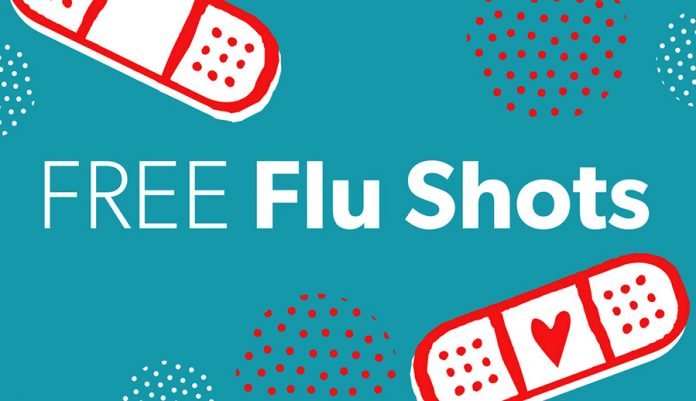 FLU SHOT CLINICTuesday, October 18, 2022  9:00 am – 12 noonHeld at the Uxbridge Senior CenterThis is a program with the Uxbridge Hannaford Pharmacy.Call the senior center @ 508-278-8622 to sign up. Transportation to and from the center will be available to those who need a ride. 